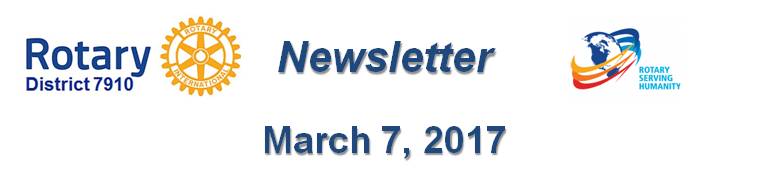 PR RESOURCES ARE ONLY A CLICK AWAYBy Laura SpearYou can find training and customizable sample materials on the District website, in the "Public Relations" section of the top navigation bar. These take advantage of the resources available from Rotary Brand Center, which requires your member login, and at rotary.org.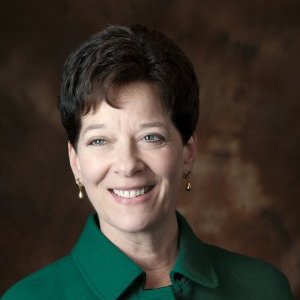 Key "resources and reference" links from the Rotary International website include:Lead Your Club: Public Relations CommitteeMedia Crisis HandbookRotary fact sheetWhat’s Rotary wallet cardsImpact Begins With Your BrochureRI Visual Identity GuideGlobal Outlook: A Rotarian’s Guide to Advocacy for Polio EradicationEnd Polio Now websiteKey "tools" links from the Rotary International website include:Find promotional ads in the Rotary Brand CenterDownload a template:District governor appointment release templateRI Convention release templateRI president's visit news release templateRotary Day news release templateSample proclamationWorld Polio Day sample press release templateGet the Rotary MarksRegister for a webinarWatch the video This Is Rotary and Doing Good in the WorldYou have probably noticed that as of last July 1, we have not distributed any flyers, notices, or announcements that use the old Rotary logo. We want to avoid confusion, build awareness and trust in our Rotary brand, and through consistency, attract new members, donors, and community support.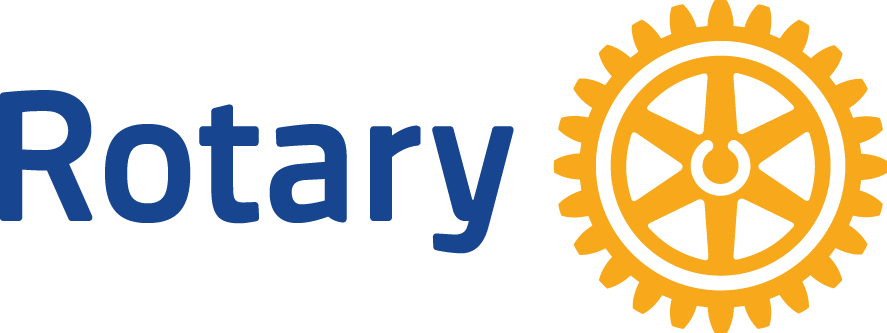 You should be doing the same. Use only this "new" Rotary logo and branding. To learn more, click here and  click here.To learn more in Rotary Voice and Visual Identity Guidelines, click here.To learn more about PR for your club, click on the Public Relations section of the navigation bar of the District 7910 website.Laura Spear, chair of District 7910's Public Relations Committee, may be reached at laura@spear.net.Click here for an excellent example of a club-event promotional video by Concord President Steve Kirk.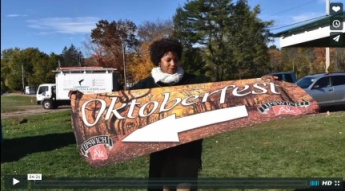 Return to March 7 NewsletterVisit our website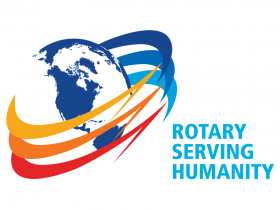 'Like' our Facebook page'Follow' us on TwitterWatch our videosView our photo albums